`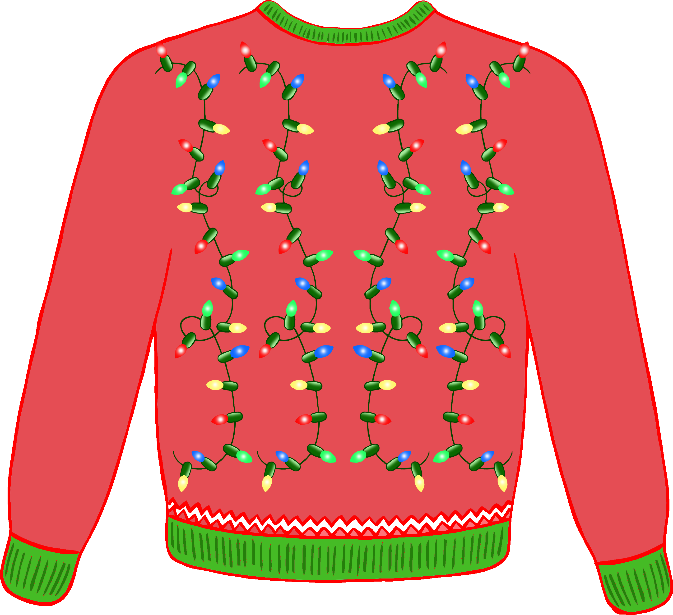 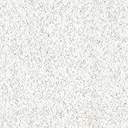 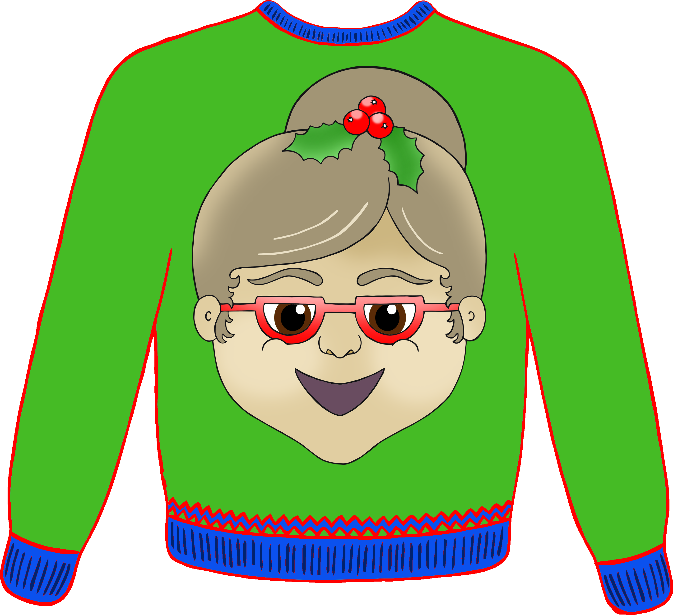 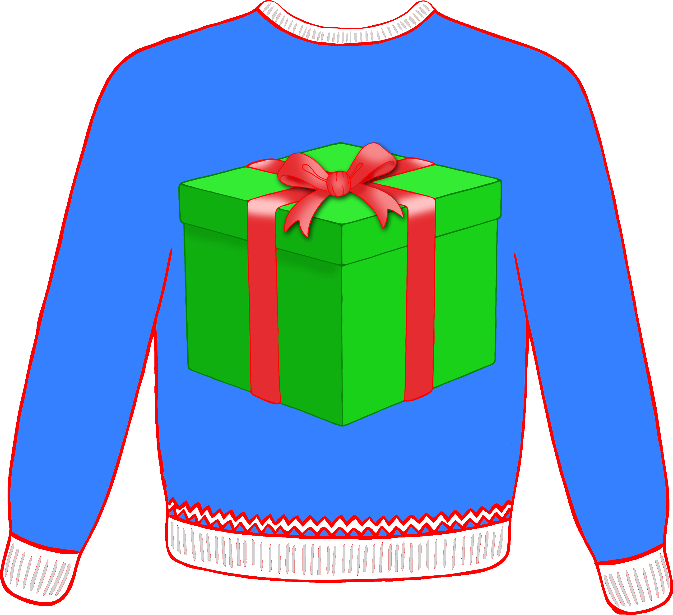 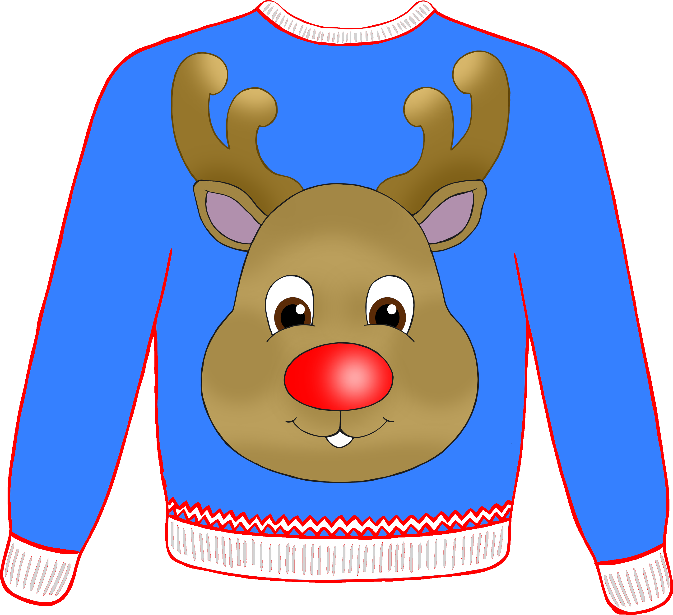 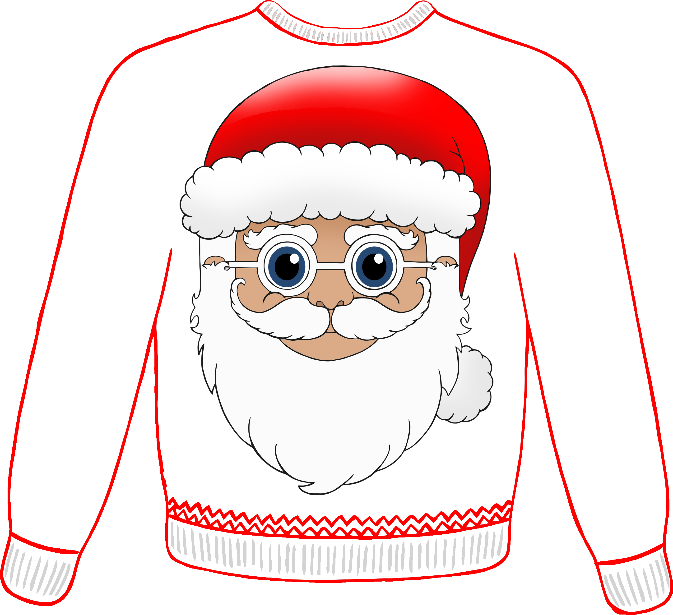 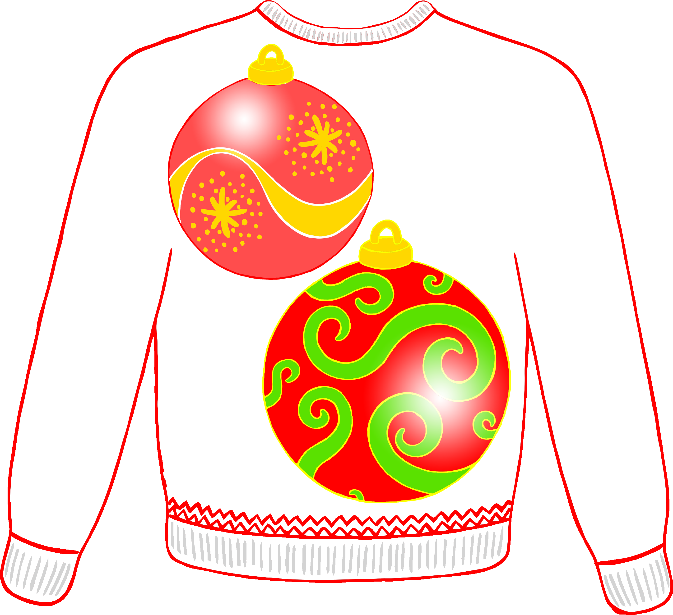 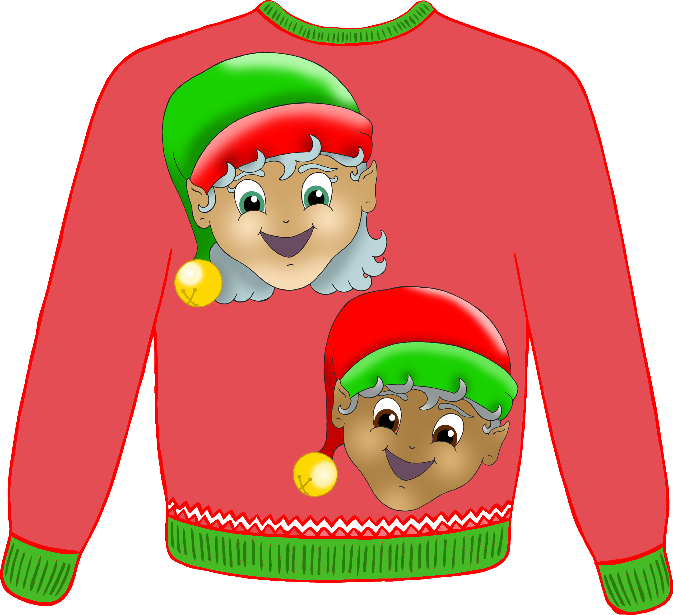 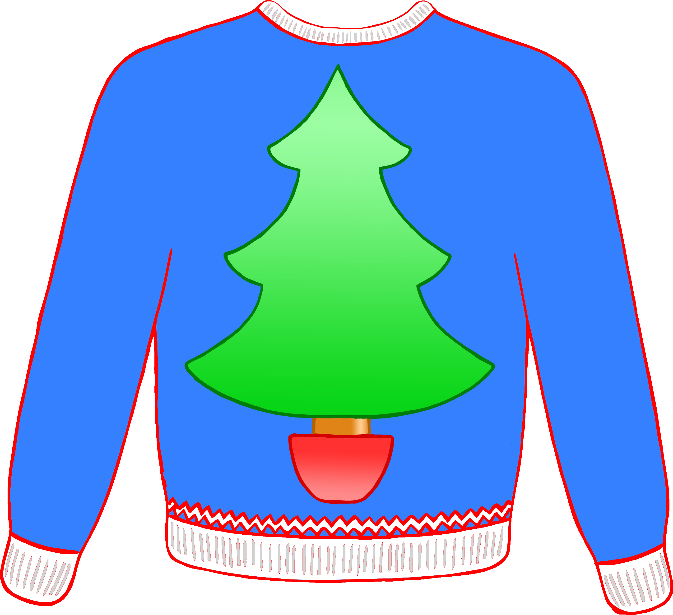 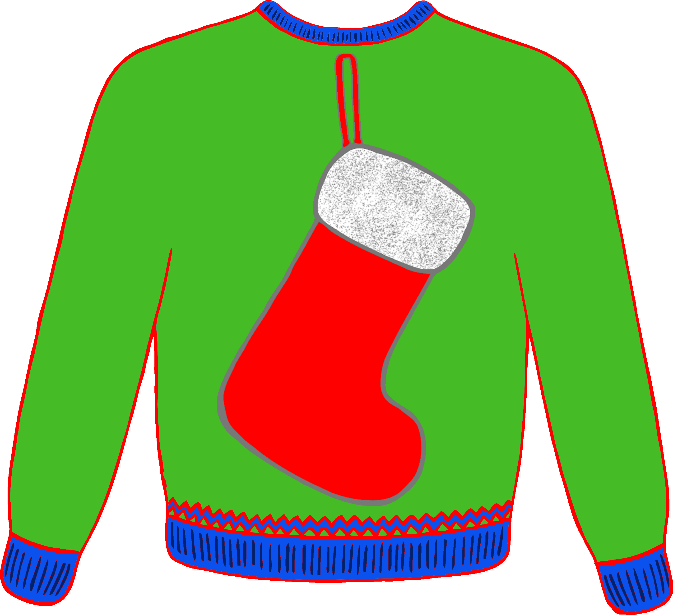 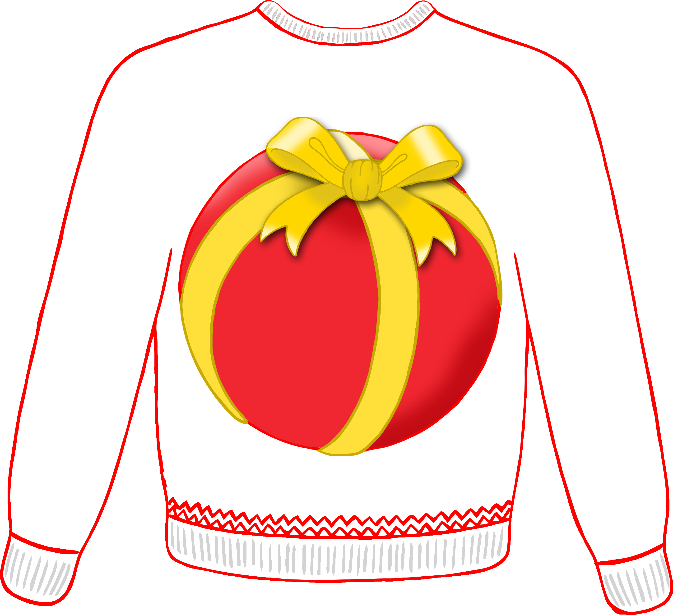 